Story Telling in Scratch!                    Name:____________________________________________What two characters are you using? _______________      _________________Write what each character says in each boxFill in the “broadcast” pieces with the name of each messageGet Mr. Bruno’s initials before you begin programming       Character 1 Says…                 Character 2 Says…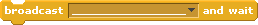 